     Услуги не вошедшие в прейскурант оговариваются с ветеринарным врачом отдельно.Прием животных с 21:00 вечера и до 9:00 утра осуществляется с наценкой 70% к общей стоимости предоставленных услуг (стоимость с наценкой указана в прайсе).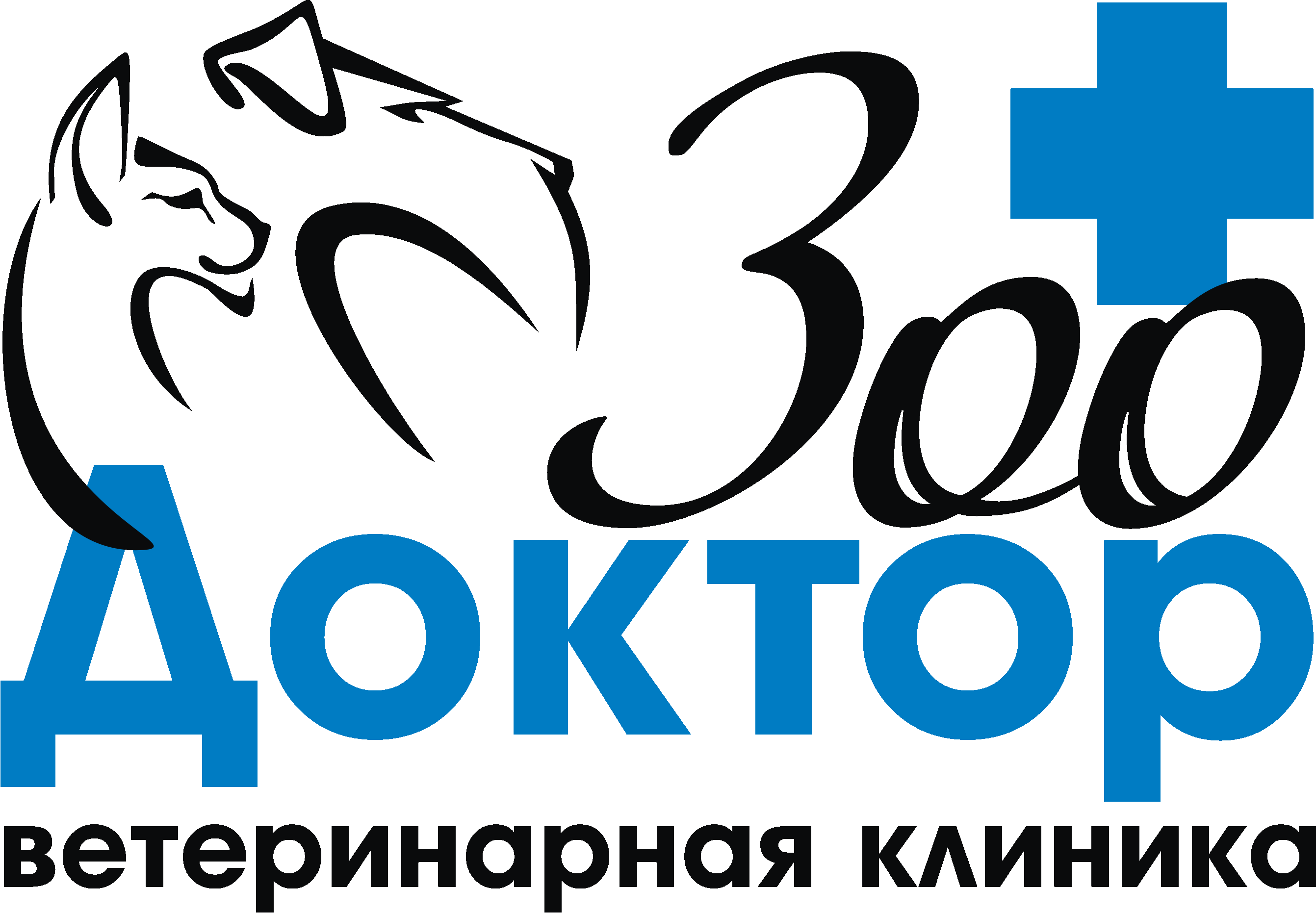 УТВЕРЖДАЮРуководитель ветеринарной клиники "ЗооДоктор"Е.М. Кривицкая09.03.2022г.УТВЕРЖДАЮРуководитель ветеринарной клиники "ЗооДоктор"Е.М. Кривицкая09.03.2022г.ПРЕЙСКУРАНТПРЕЙСКУРАНТПРЕЙСКУРАНТПРЕЙСКУРАНТ№п/пНаименование ветеринарных услугНаименование ветеринарных услугТарифТариф 1229:00-21:0021:00-9:001 ЛЕЧЕБНО-ПРОФИЛАКТИЧЕСКИЕ УСЛУГИ1 ЛЕЧЕБНО-ПРОФИЛАКТИЧЕСКИЕ УСЛУГИ1 ЛЕЧЕБНО-ПРОФИЛАКТИЧЕСКИЕ УСЛУГИ1 ЛЕЧЕБНО-ПРОФИЛАКТИЧЕСКИЕ УСЛУГИ1.1Консультации специалистовКонсультации специалистов- Первичный прием главным врачом, специалистом узкого профиля  (клинический осмотр, термометрия, пальпация, анамнез,    постановка предварительного диагноза, назначение   лечения, выписка амбулаторной карты) - Первичный прием главным врачом, специалистом узкого профиля  (клинический осмотр, термометрия, пальпация, анамнез,    постановка предварительного диагноза, назначение   лечения, выписка амбулаторной карты)  1000      1700- Первичный прием специалистами клиники  (клинический осмотр, термометрия, пальпация, анамнез,    постановка предварительного диагноза, назначение   лечения, выписка амбулаторной карты)- Первичный прием специалистами клиники  (клинический осмотр, термометрия, пальпация, анамнез,    постановка предварительного диагноза, назначение   лечения, выписка амбулаторной карты)500850- Вторичный прием главврачем/специалистом клиники  (клинический осмотр, термометрия, пальпация, оценка    эффективности лечения, уточнение диагноза,    корректировка назначений) - Вторичный прием главврачем/специалистом клиники  (клинический осмотр, термометрия, пальпация, оценка    эффективности лечения, уточнение диагноза,    корректировка назначений) 500850- Терапевтический прием  (выполнение ежедневных процедурных манипуляций)- Терапевтический прием  (выполнение ежедневных процедурных манипуляций)200340- Устная консультация без клинического осмотра- Устная консультация без клинического осмотра200340-Фиксация агрессивного животного персоналом-Фиксация агрессивного животного персоналомОт 350От 5951.2Регистрация животныхРегистрация животных- Выписка из истории болезни (10дн)- Выписка из истории болезни (10дн)500850- Оформление ветеринарного паспорта международного   образца - Оформление ветеринарного паспорта международного   образца 150255- Оформление ветеринарного паспорта международного   образца (без стоимости паспорта)- Оформление ветеринарного паспорта международного   образца (без стоимости паспорта)100170- Чипирование животных с внесением данных в базу  Animal-ID- Чипирование животных с внесением данных в базу  Animal-ID12002040- Сканирование чипов - Сканирование чипов 1001701.3Противопаразитарная обработкаПротивопаразитарная обработка- Обработка от эндопаразитов (без стоимости препарата)- Обработка от эндопаразитов (без стоимости препарата)100170- Обработка от эндопаразитов препаратом клиента- Обработка от эндопаразитов препаратом клиента100170- Обработка от эктопаразитов (без стоимости препарата)- Обработка от эктопаразитов (без стоимости препарата)100170- Обработка от эктопаразитов препаратом клиента- Обработка от эктопаразитов препаратом клиента100170- Снятие клеща(+устная консультация)- Снятие клеща(+устная консультация)2003401.4ВакцинацияВакцинация- Вакцинация против дерматофитозов   (лечебная и профилактическая вакцинация против   трихофитии, микроспории)- Вакцинация против дерматофитозов   (лечебная и профилактическая вакцинация против   трихофитии, микроспории)500850- Нобивак Rabies, Рабизин, Дефенсор 3,Рабифел  (бешенство)- Нобивак Rabies, Рабизин, Дефенсор 3,Рабифел  (бешенство)100017001.4.1Вакцинация кошекВакцинация кошек- Пассивная иммунизация противовирусной сывороткой - Пассивная иммунизация противовирусной сывороткой 6001020 -Мультифел-4   (панлейкопения, ринотрахеит, калицивироз, хламидиоз) -Мультифел-4   (панлейкопения, ринотрахеит, калицивироз, хламидиоз)120020401.4.2Вакцинация собакВакцинация собак- Пассивная иммунизация противовирусной сывороткой- Пассивная иммунизация противовирусной сывороткой6001020- Мультикан-6  (чума, аденовирус, парвовирус, короновирус, лептоспироз)- Мультикан-6  (чума, аденовирус, парвовирус, короновирус, лептоспироз)13002210- Мультикан-8  (чума, аденовирус, парвовирус, короновирус, лептоспироз,   бешенство)- Мультикан-8  (чума, аденовирус, парвовирус, короновирус, лептоспироз,   бешенство)15002550-Каниген-Каниген1.4.3Вакцинация кроликовВакцинация кроликов- Нобивак MYXO-RDH (миксоматоз, вирусная   геморрагическая болезнь) (по предварительной записи)- Нобивак MYXO-RDH (миксоматоз, вирусная   геморрагическая болезнь) (по предварительной записи)90015301.5ГрумингГруминг1.5.1Гигиеническая стрижка кошек (без стоимости релаксанта)Гигиеническая стрижка кошек (без стоимости релаксанта)- Гигиеническая стрижка короткошерстных кошек- Гигиеническая стрижка короткошерстных кошек12002040- Гигиеническая стрижка полудлинношерстных и   длинношерстных кошек- Гигиеническая стрижка полудлинношерстных и   длинношерстных кошек14002380- Гигиеническая стрижка неухоженных кошек- Гигиеническая стрижка неухоженных кошекот 1600От 27201.5.2Уход за глазамиУход за глазами- Гигиеническая чистка одного глаза- Гигиеническая чистка одного глаза1001701.5.3Уход за ушамиУход за ушами- Гигиеническая чистка одного уха- Гигиеническая чистка одного ухаот 200От 3401.5.4Уход за зубами, клювом, крыльямиУход за зубами, клювом, крыльями- Подрезка зубов, клюва, крыльев- Подрезка зубов, клюва, крыльев4006801.5.5Уход за когтямиУход за когтями- Обработка подкогтевой пластины- Обработка подкогтевой пластины100170- Стрижка когтей - кошки, кролики- Стрижка когтей - кошки, кролики300510- Стрижка когтей - собаки- Стрижка когтей - собакиот 350 до 650От 595 до11051.6Вызов ветеринарного врача на домВызов ветеринарного врача на дом- Вызов ветеринарного врача- Вызов ветеринарного врача12002040- Вызов ветеринарного врача в отдаленные от клиники    районы города- Вызов ветеринарного врача в отдаленные от клиники    районы городаот 1800От 3060- Вызов ветеринарного врача за пределы города- Вызов ветеринарного врача за пределы городаот 2200От 37401.7СтационарСтационар- Кошка- Кошкаот 500- Собака- Собакаот 6001.8ПрочееПрочее- Взвешивание- Взвешивание100170- Справка, диагностическое заключение на бланке клиники- Справка, диагностическое заключение на бланке клиники300-6002 ЛЕЧЕБНО-ТЕРАПЕВТИЧЕСКИЕ УСЛУГИИ 2 ЛЕЧЕБНО-ТЕРАПЕВТИЧЕСКИЕ УСЛУГИИ 2 ЛЕЧЕБНО-ТЕРАПЕВТИЧЕСКИЕ УСЛУГИИ 2 ЛЕЧЕБНО-ТЕРАПЕВТИЧЕСКИЕ УСЛУГИИ 2.1СтоматологияСтоматология- Удаление молочного зуба- Удаление молочного зуба300510- Удаление молочного клыка- Удаление молочного клыка500850- Удаление постоянного зуба- Удаление постоянного зуба500850- Удаление постоянного клыка- Удаление постоянного клыка8001445- Механическое снятие зубного камня- Механическое снятие зубного камня100170- Санация ротовой полости ультразвуком- Санация ротовой полости ультразвукомот 2500От 4250- Обработка ротовой полости- Обработка ротовой полостиот 250От 4252.2Инъекции (без стоимости препаратов)Инъекции (без стоимости препаратов)- Инъекция подкожная- Инъекция подкожная100170- Инъекция внутримышечная- Инъекция внутримышечная100170- Инъекция внутривенная- Инъекция внутривенная300510- Инъекция внутрисуставная- Инъекция внутрисуставная500850- Подкожная инфузия- Подкожная инфузия400680- Внутривенная инфузия- Внутривенная инфузия6001020- Инъекция препаратом клиента- Инъекция препаратом клиентаот 2003402.3БлокадыБлокады- Малая регионарная блокада- Малая регионарная блокада350595- Большая регионарная блокада- Большая регионарная блокада от 450От 765- Ретробульбарная блокада- Ретробульбарная блокада550935- Субконъюнктивальная блокада- Субконъюнктивальная блокада350595- Надплевральная блокада по Мосину- Надплевральная блокада по Мосину70011902.4Центезы (пункции)Центезы (пункции)- Цистоцентез (пункция мочевого пузыря)- Цистоцентез (пункция мочевого пузыря)500850- Лапароцентез (пункция брюшной полости)- Лапароцентез (пункция брюшной полости)500850- Торакоцентез (пункция грудной клетки)- Торакоцентез (пункция грудной клетки)800-15001360-2550- Аспирация до 100 мл жидкости- Аспирация до 100 мл жидкости6001020- Аспирация от 100 до 500 мл жидкости- Аспирация от 100 до 500 мл жидкости10001700- Аспирация более 500 мл жидкости- Аспирация более 500 мл жидкости от 1000От 17002.5Катетеризация внутривеннаяКатетеризация внутривенная- Венесекция- Венесекция300510- Постановка внутривенного катетера( с катетером)- Постановка внутривенного катетера( с катетером)400680- Снятие внутривенного катетера- Снятие внутривенного катетера1001702.5.1Катетеризация мочевого пузыря кошекКатетеризация мочевого пузыря кошек- Бужирование мочевого пузыря- Бужирование мочевого пузыря300510- Постановка катетера коту- Постановка катетера котуОт 800от 1360- Постановка катетера кошке- Постановка катетера кошке10001700- Снятие катетера - Снятие катетера 3005102.5.2Катетеризация мочевого пузыря собакКатетеризация мочевого пузыря собак- Постановка катетера кобелю- Постановка катетера кобелюОт 800От 1360- Постановка катетера суке- Постановка катетера сукеОт 1500От 2550- Снятие катетера - Снятие катетера 3005102.6Прочее (без стоимости препаратов)Прочее (без стоимости препаратов)- Местное нанесение лекарственных средств- Местное нанесение лекарственных средств100170- Пероральное введение лекарственных средств- Пероральное введение лекарственных средств100170- Обработка ушной раковины лекарственным средством- Обработка ушной раковины лекарственным средством100170- Ректальное, вагинальное, препуциальное введение   лекарственных средств- Ректальное, вагинальное, препуциальное введение   лекарственных средств200340- Ректальное, вагинальное, препуциональное спринцевание- Ректальное, вагинальное, препуциональное спринцевание300510- Глубокое промывание прямой кишки- Глубокое промывание прямой кишки20003400- Чистка параанальных желез- Чистка параанальных желез500850- Ректальное исследование предстательной железы- Ректальное исследование предстательной железы6001020- Санация раны- Санация раны от 200От 340- Санация раны по дренажу- Санация раны по дренажу от 200От 340- Перевязка раны- Перевязка раныот 200 От 340- Наложение суппорт повязки- Наложение суппорт повязки от 350От 595- Наложение гипсовой повязки- Наложение гипсовой повязкиот 1000От 1700- Наложение полимерной гипсовой повязки - Наложение полимерной гипсовой повязки от 1500От 2550- Снятие суппорт, гипсовой, полимерной гипсовой повязки,   наложенной в клинике / не в клинике- Снятие суппорт, гипсовой, полимерной гипсовой повязки,   наложенной в клинике / не в клиникеот 400 / 1000От 680/1700- Снятие швов, наложенных в клинике / не в клинике- Снятие швов, наложенных в клинике / не в клиникеот 100 / 200от 170/340- Реанимация новорожденного - Реанимация новорожденного 500850- Родовспоможение (1 час)- Родовспоможение (1 час)от 1000От 17003ХИРУРГИЧЕСКИЕ УСЛУГИХИРУРГИЧЕСКИЕ УСЛУГИ3.1АнастезияАнастезия3.1.1Местная анестезияМестная анестезия- Поверхностная анестезия- Поверхностная анестезия150255- Малая регионарная блокада- Малая регионарная блокада250425- Большая регионарная блокада- Большая регионарная блокадаОт 500От 8503.2Общая анестезияОбщая анестезия3.2.1Дополнительная премедикация (для некоторых видов наркоза)Дополнительная премедикация (для некоторых видов наркоза) 3005103.2.2Общая анестезия препаратами внутримышечного введения / внутривенного введенияОбщая анестезия препаратами внутримышечного введения / внутривенного введения- вес до - вес до  1500/20002550/3400- вес до - вес до 2000/25003400/4250- вес до - вес до 2500/30004250/5100- вес до - вес до 4000/45006800/7650- вес более - вес более От 6000От 102003.3Экстренные реанимационные мероприятияЭкстренные реанимационные мероприятия- Введение антимедина- Введение антимединаот 600От 1020- Интубация трахеи- Интубация трахеи8001360- Искусственная вентиляция легких (1 час) - Искусственная вентиляция легких (1 час)                150025503.3Стандартные оперативные вмешательства (без стоимости анестезии,расходного материала)Стандартные оперативные вмешательства (без стоимости анестезии,расходного материала)3.3.1Оперативные вмешательства 1 категории сложности Оперативные вмешательства 1 категории сложности   - Несложные хирургические операции по вскрытию абсцессов, обработке инфицированных ран, наложению   швов на рану, удалению накожных новообразований и т.д.)  - Несложные хирургические операции по вскрытию абсцессов, обработке инфицированных ран, наложению   швов на рану, удалению накожных новообразований и т.д.)от 1500От 25503.3.2Оперативные вмешательства 2 категории сложности (без стоимости анестезии)Оперативные вмешательства 2 категории сложности (без стоимости анестезии)Ампутация хвоста (по показаниям)Ампутация хвоста (по показаниям)- до 10-ти дневного возраста- до 10-ти дневного возраста400680- свыше 10-ти дневного возраста- свыше 10-ти дневного возрастаОт 1000 От 1700- у взрослой собаки- у взрослой собаки2500-50003400-8500- у взрослой кошки- у взрослой кошки1500-25002550-4250Ампутация ушных раковин (по показаниям)Ампутация ушных раковин (по показаниям)- до 5-ти дневного возраста- до 5-ти дневного возраста6001020- свыше 5-ти дневного возраста- свыше 5-ти дневного возрастаот 3500От 5950Оперативная постановка ушных раковинОперативная постановка ушных раковин от 2500От 4250Ампутация рудиментных фалангАмпутация рудиментных фаланг- до 10-ти дневного возраста- до 10-ти дневного возраста500850- до 4-х недельного возраста- до 4-х недельного возраста10001700- до 6-ти месячного возраста- до 6-ти месячного возраста 16002720- свыше 6-ти месячного возраста- свыше 6-ти месячного возрастаот 2500От 42503.3.3Оперативные вмешательства на репродуктивные функцииОперативные вмешательства на репродуктивные функцииКастрация самцовКастрация самцов- Котов, хорьков, кроликов- Котов, хорьков, кроликов15002550-Кобель-Кобель- Весом до 5 кг- Весом до 5 кг30005100- Весом до 10 кг- Весом до 10 кг35005950- Весом до 20 кг- Весом до 20 кг45007650- Весом до 40 кг- Весом до 40 кг55009350- Весом более 40 кг- Весом более 40 кгот 6000От 10200Кастрация самцов крипторховКастрация самцов крипторхов- Кот, кролик, хорек- Кот, кролик, хорек40006800- Кобель- Кобель- Весом до 5 кг- Весом до 5 кг50008500- Весом до 10 кг- Весом до 10 кг600010200- Весом до 20 кг- Весом до 20 кг700011900- Весом до 40 кг- Весом до 40 кг800013600- Весом более 40 кг- Весом более 40 кгот 9000От 15300Овариоэктомия / гистеровариоэктомия самокОвариоэктомия / гистеровариоэктомия самок- Кошка, крольчиха, самка хорька- Кошка, крольчиха, самка хорька29505015- Сука весом до 5 кг- Сука весом до 5 кг35005950- Сука весом до 10 кг- Сука весом до 10 кг45007650- Сука весом до 20 кг- Сука весом до 20 кг55009350- Сука весом до 40 кг- Сука весом до 40 кг650011050- Сука весом более 40 кг- Сука весом более 40 кгот 8000136003.3.4.Кесарево сечение с сохранением репродуктивных функций Кесарево сечение с сохранением репродуктивных функций - Кошка, крольчиха, самка хорька- Кошка, крольчиха, самка хорька600010200- Сука весом до 5 кг- Сука весом до 5 кг650011050- Сука весом до 10 кг- Сука весом до 10 кг700011900- Сука весом до 20 кг- Сука весом до 20 кг850014450- Сука весом до 40 кг- Сука весом до 40 кг1000017000- Сука весом более 40 кг- Сука весом более 40 кгот 12000От 204003.3.6Диагностическая лапаротомияДиагностическая лапаротомияот 5000От 85003.3.7Прочие оперативные вмешательства 3 категории сложности(без стоимости препаратов)Прочие оперативные вмешательства 3 категории сложности(без стоимости препаратов)- грыжесечение, удалению спаек при лапаротомии,  резекции желудка, кишечника, мочевого пузыря, оперативное лечение заворота век, кожная пластика, удаление новообразований в брюшной полости у кошек, мастэктомия кошек, оперативное удаление пиометры у кошек и мелких собак, удаление глазного яблока, удаление инородного из кишечника и т.д.- грыжесечение, удалению спаек при лапаротомии,  резекции желудка, кишечника, мочевого пузыря, оперативное лечение заворота век, кожная пластика, удаление новообразований в брюшной полости у кошек, мастэктомия кошек, оперативное удаление пиометры у кошек и мелких собак, удаление глазного яблока, удаление инородного из кишечника и т.д.5000-100008500-170003.3.8Прочие оперативные вмешательства 4 категории сложности (без стоимости препаратов)Прочие оперативные вмешательства 4 категории сложности (без стоимости препаратов). - Копростаз и инвагинация у кошек, пиометра у средних соба, полостная патология повышенной категории сложности, остеосинтез у кошек и мелких собак, уретростомия - Копростаз и инвагинация у кошек, пиометра у средних соба, полостная патология повышенной категории сложности, остеосинтез у кошек и мелких собак, уретростомия7000-11000 11900-18700-унилатеральная мастэктомия у кошек -унилатеральная мастэктомия у кошек 700011900-унилатеральная мастектомия у собак до 10 кг-унилатеральная мастектомия у собак до 10 кг700011900-унилатеральная мастэктомия у собак 10-20кг-унилатеральная мастэктомия у собак 10-20кг800013600-унилатеральная мастэктомия у собак от 20 кг-унилатеральная мастэктомия у собак от 20 кг9000153003.3.9Прочие оперативные вмешательства 5 категории сложности ( без стоимости препаратов)Прочие оперативные вмешательства 5 категории сложности ( без стоимости препаратов)Пиометра , остеосинтез крупных собак более 25 кгПиометра , остеосинтез крупных собак более 25 кг10000-2500017000-425003.3.10операция проводимая приглашенным специалистом, хирургическое лечение заворота желудкаоперация проводимая приглашенным специалистом, хирургическое лечение заворота желудкаОт 20000340004ЛАБОРАТОРНО-ДИАГНОСТИЧЕСКИЕ ИССЛЕДОВАНИЯЛАБОРАТОРНО-ДИАГНОСТИЧЕСКИЕ ИССЛЕДОВАНИЯ4.1Люминесцентная диагностикаЛюминесцентная диагностика- Люминесцентное исследование под лампой Вуда - Люминесцентное исследование под лампой Вуда 1502554.2Исследования мочеполовой системыИсследования мочеполовой системы- Первичный ОАМ экспресс-методом - Первичный ОАМ экспресс-методом 300510- Вторичный ОАМ экспресс-методом- Вторичный ОАМ экспресс-методом200340- Микроскопия осадка- Микроскопия осадка500850- Бактериологическое исследование- Бактериологическое исследование200034004.3Исследования гликемического индексаИсследования гликемического индекса- Первичная глюкозометрия экспресс-методом - Первичная глюкозометрия экспресс-методом 300510- Вторичная глюкозометрия экспресс-методом - Вторичная глюкозометрия экспресс-методом 200340- Исследование толерантности к глюкозе- Исследование толерантности к глюкозе8001360- Инсулинотерапия- Инсулинотерапия1 40023804.4Микроскопическое исследование соскобаМикроскопическое исследование соскоба-на отодектоз-на прочие эктопаразиты(1-2стекла)-на прочие эктопаразиты(3-4 стекла)-на прочие эктопаразиты(более 4-х стекол)-на отодектоз-на прочие эктопаразиты(1-2стекла)-на прочие эктопаразиты(3-4 стекла)-на прочие эктопаразиты(более 4-х стекол)40045050060068076585010204.5Микроскопическое исследование крови на дирофиляриозМикроскопическое исследование крови на дирофиляриоз6001020Тест CHW на дирофиляриозТест CHW на дирофиляриоз80013604.6Микроскопическое исследование мазков – отпечатков(микрофлора)Микроскопическое исследование мазков – отпечатков(микрофлора)3505954.7Гистологическое исследование влагалищной слизи на готовность к вязкеГистологическое исследование влагалищной слизи на готовность к вязке5008504.7Микробиологическое исследование материала-бактериологическое исследование с определением чувствительности к антибиотикам-полное микробиологическое исследование (бактерии+грибы) с определением чувствительности к антибиотикам и фагамМикробиологическое исследование материала-бактериологическое исследование с определением чувствительности к антибиотикам-полное микробиологическое исследование (бактерии+грибы) с определением чувствительности к антибиотикам и фагамОт 1800От 25004.8Исследование кала и системы пищеварения:-гельминтологическое исследование кала-клиническое исследование кала-исследование кала на дисбактериоз (с определением чувствительности к антибиотикам и бактериофагам)  Исследование кала и системы пищеварения:-гельминтологическое исследование кала-клиническое исследование кала-исследование кала на дисбактериоз (с определением чувствительности к антибиотикам и бактериофагам)  6001000От 17004.9Диагностика инфекционных заболеваний-ПЦР(болезнь Лайма, парвовирусный энтерит, лейшманиоз, дирофиляриоз,эрлихиоз)-ИХ( вирусный лейкоз кошек, вирусный иммунодефицит кошек, лямблиоз)Диагностика инфекционных заболеваний-ПЦР(болезнь Лайма, парвовирусный энтерит, лейшманиоз, дирофиляриоз,эрлихиоз)-ИХ( вирусный лейкоз кошек, вирусный иммунодефицит кошек, лямблиоз)От 1500От 15004.10Забор исследуемого материала(кровь,моча,мазок,смыв и т.д.)Забор исследуемого материала(кровь,моча,мазок,смыв и т.д.)3005104.11Взятие мочи при помощи цистоцентезаВзятие мочи при помощи цистоцентеза5008505                           Инструментальная диагностика                           Инструментальная диагностика5.1-УЗИ органов брюшной полости-УЗИ органов брюшной полости90015305.2-УЗИ одного органа-УЗИ одного органа5008505.3Электрокардиография с компьютерной расшифровкой-снятие показателей-распечатка показателей с расшифровкойЭлектрокардиография с компьютерной расшифровкой-снятие показателей-распечатка показателей с расшифровкой80013605.4-рентген 24-30,35-43 (1 снимок)-рентген 24-30,35-43 (1 снимок)500-1000850-17005.5Тест Ширмера 1 глазТест Ширмера 1 глаз2003405.6Отоскопия 1 ухоОтоскопия 1 ухо3005106ДОЛНИТЕЛЬНЫЕ ВИДЫ ВЕТЕРИНАРНЫХ УСЛУГДОЛНИТЕЛЬНЫЕ ВИДЫ ВЕТЕРИНАРНЫХ УСЛУГ6.1Эутонозия животного(исключительно неизлечимо больного)-весом до 5 кг-весом до 15 кг-весом до 25 кг-весом до 35 кг-весом до 50 кг-весом >50 кгЭутонозия животного(исключительно неизлечимо больного)-весом до 5 кг-весом до 15 кг-весом до 25 кг-весом до 35 кг-весом до 50 кг-весом >50 кг2000-002500-004000-005000-006000-007500-00340042506800850010200127506.2Кремация животного-весом до 5 кг-весом до 15 кг-весом до 25 кг-весом до 35 кг-весом до 50 кг-весом >50 кгКремация животного-весом до 5 кг-весом до 15 кг-весом до 25 кг-весом до 35 кг-весом до 50 кг-весом >50 кг2000-003500-004500-006000-007000-00От 8000-007ЛАБОРАТОРНЫЕ ИССЛЕДОВАНИЯ КРОВИЛАБОРАТОРНЫЕ ИССЛЕДОВАНИЯ КРОВИ7.1Биохимический анализ крови1000-17007.2Клинический (Общий) анализ крови6007.3Забор исследуемого материала - кровь3007.4дополнительные показатели (за единицу) 2007.5Панкреатическая 